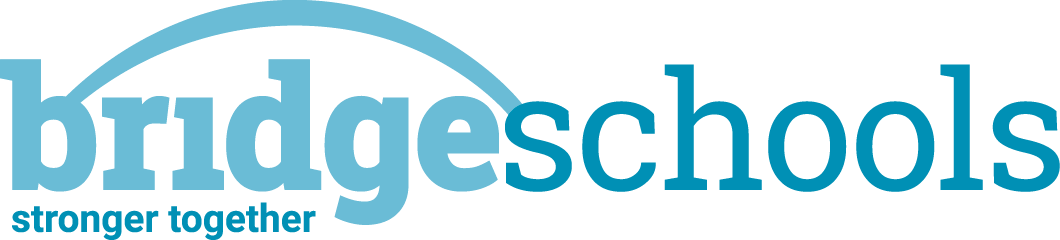 Calculation Policy:MultiplicationYears 4 and 5PROGRESSION THROUGH CALCULATIONS FOR MULTIPLICATIONMENTAL CALCULATIONSThese are a selection of mental calculation strategies:See NNS Framework Section 5, pages 52-57 and Section 6, pages 58-65Doubling and halvingApplying the knowledge of doubles and halves to known facts.E.g. 8 x 4 is double 4 x 4Knowing that doubling is the same as multiplying by 2.Using multiplication factsTables should be taught from Y1 summer term onwards, either as part of the mental oral starter or other times as appropriate within the day.Year 2 	10 times table		5 times table		2 times tableYear 3 	4 times table		8 times table				3 times table		6 times table		9 times tableYear 4 	7 times table11times table		12 times tableDerive and recall all multiplication and division facts up to 12 x 12Years 5 & 6	Derive and recall quickly all multiplication and division facts up to 12 x 12.Work out products such as 70 X 5, 70 X 50 and 700 X 50 using the related fact 7 X 5 and their knowledge of place value. Using and applying division factsChildren should be able to utilise their knowledge of multiplication to derive other facts.E.g. If I know 3 x 7 = 21, what else do I know?30 x 7 = 210, 300 x 7 = 2100, 3000 x 7 = 21 000, 0.3 x 7 = 2.1 etcUse closely related facts already known13 x 11 = (13 x 10) + (13 x 1)	 = 130 + 13	 = 143Multiplying by 10 or 100Knowing that the effect of multiplying by 10 is a shift in the digits one place to the left and the addition of 1 place value holder.Knowing that the effect of multiplying by 100 is a shift in the digits two places to the left and the addition of 2 place value holders.Partitioning23 x 4 = (20 x 4) + (3 x 4)	 = 80 + 12	 = 102Use of factors8 x 12 = 8 x 4 x 3MANY MENTAL CALCULATION STRATEGIES WILL CONTINUE TO BE USED.  THEY ARE NOT REPLACED BY WRITTEN METHODS.Children should not be made to go onto the next phase if:1) They are not ready.2) They are not confident.Children should be encouraged to approximate their answers before calculating.Children should be encouraged to consider if a mental calculation would be appropriate before a written method.Multiplication – Year 4Formal written multiplicationConcrete: 23 x 6 =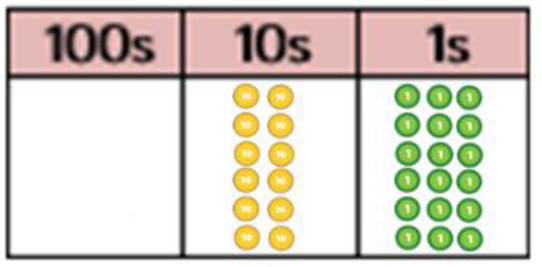 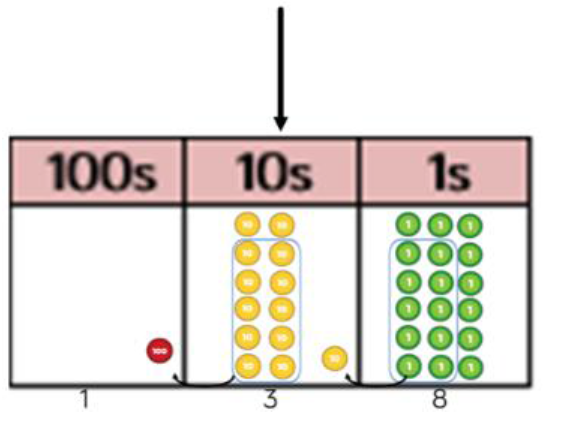 Pictorial:Children to represent the base 10 (counters) pictorially eg: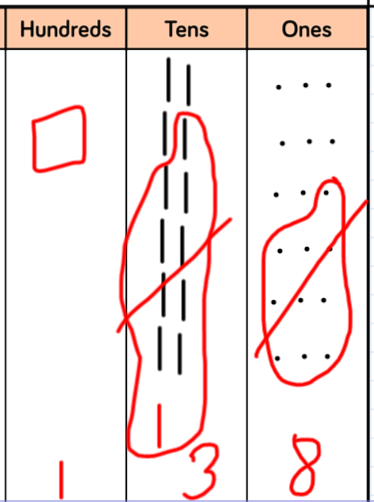 Abstract: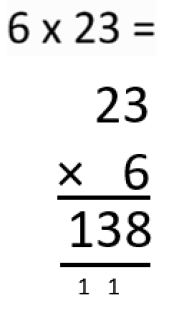 Multiplication – Year 5 and beyondMultiplying larger numbers.Concrete and Pictorial:Children should be confident enough with the previous steps of multiplication that they don’t need to use concrete or pictorial methods. If they aren’t, please go back a stage until they are.Abstract: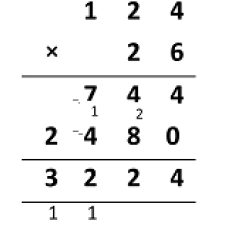 Using Conceptual variation:Different ways to ask 6 x 23Bar model:David earns £23 each day for 6 days. How much does he earn?David earns 		 altogether.Word problems:Maisy had to swim 23 lengths, 6 times a week. How many lengths did she swim in 1 week?With counters, prove that 6 x 23 = 138Procedural variation: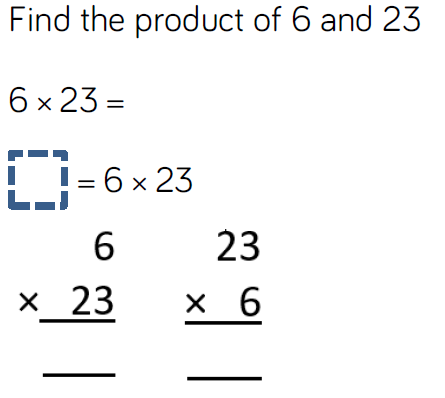 Conceptual variation: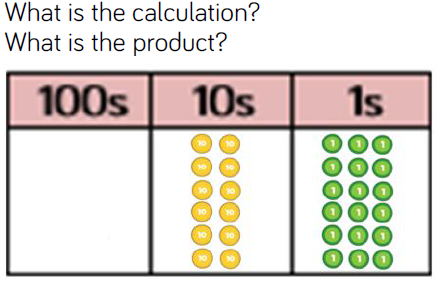 Scaling questions: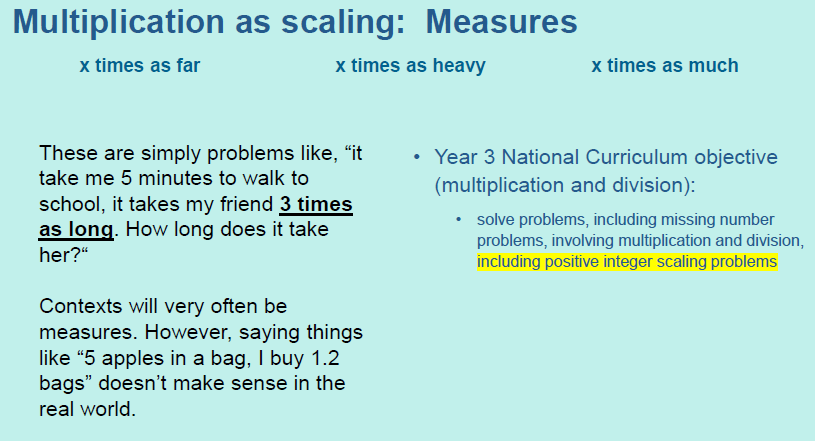 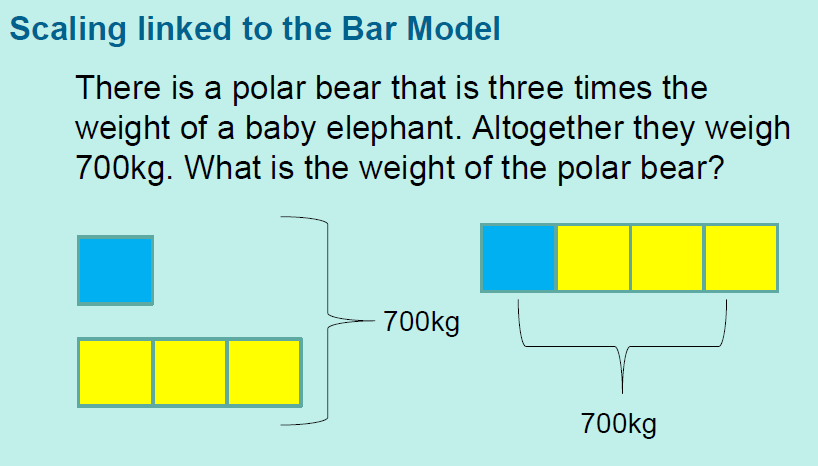 